О БЕЗОПАСНОСТИ  ДВИЖЕНИЯ В МЕСТАХ  ПЕРЕСЕЧЕНИЯ  Ж.Д.  ПУТЕЙ И АВТОМОБИЛЬНЫХ ДОРОГ «Помните, что железнодорожный транспорт — источник повышенной опасности.Во избежание дорожно-транспортных происшествия при нахождении на железнодорожных переездах строго соблюдайте правила ПДД и меры личной безопасности.Не подвергайте свою жизнь опасности. Оберегайте себя и других от несчастных случаев!».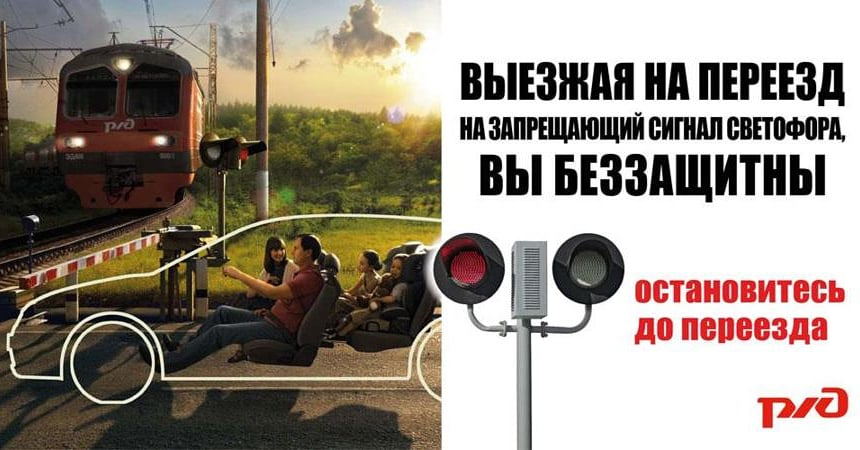 Комиссия по безопасности дорожного движения   МО Выселковский район